English 9 – Ms. Kamrass – Weekly Sheet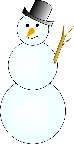 Quarter 3 – Week 1Happy Semester 2!A Day							B DayMonday, 1/27 Goal – Learn foundational information to understand next text Foundational knowledge for next class novelHistory between US and IranJournal: Memories of childhood (Do you remember what you were like at 10?)Return Night booksRestart SSRHomework:  Next vocabulary quiz is Friday (Groups 19-21). It has all roots and full definitions. This time you will write sentences that show that you know the meaning of the word. Tuesday, 1/28 Goal – Learn foundational information to understand next text Foundational knowledge for next class novelHistory between US and IranJournal: Memories of childhood (Do you remember what you were like at 10?)Return Night booksRestart SSRHomework:  Next vocabulary quiz is Thursday (Groups 19-21). It has all roots and full definitions. This time you will write sentences that show that you know the meaning of the word. Wednesday, 1/29 Goal – introduce novel with writer’s purpose SSRPersepolisNonfiction, graphic novelHomework:  Next vocabulary quiz is next class (Groups 19-21). It has all roots and full definitions. This time you will write sentences that show that you know the meaning of the word. Thursday, 1/30 Goal – introduce novel with writer’s purpose Quiz for roots 19-21 and previous ones too.SSR PersepolisNonfiction, graphic novelHomework:  Complete Persepolis reading as assigned.Write in the specifics here: Friday, 1/31 Goal – introduce novel with writer’s purpose Quiz for roots 19-21 and previous ones too. PersepolisNonfiction, graphic novelCurrent Iran article (AOM)Homework: Complete Persepolis reading as assigned.Write in the specifics here: 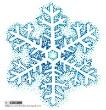 